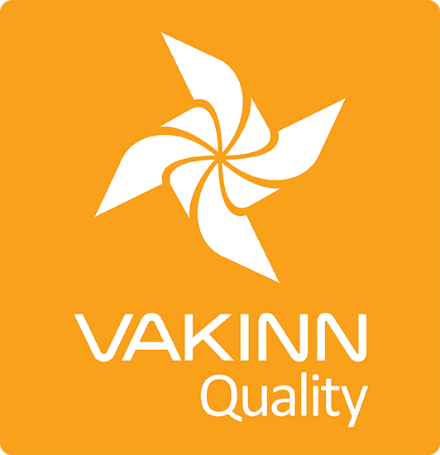    Museums, Centres and Exhibitions  Specific Quality Criteria  no. 213 - Checklist4th edition 2018Self assessment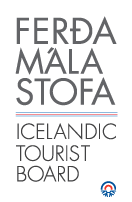 In 4th edition the specific quality criteria is based on self-assessment checklists that applicants/participants complete themselves.  The applicable criteria must be completely fulfilled. A clear explanation of how each criterion is fulfilled must be given with reference to appropriate documentation e. g. employee handbook/quality manual, safety plans, photos etc. Random and/or selected criteria will be verified by the auditor.  213-1SafetyYesN/AHow fulfilled/explanation213-1.1The company has written safety plans covering all services offered to customers. 213-1.2Safety plans are reviewed at least once a year.213-1.3Staff members are briefed on safety plans every year. The briefing is done according to a written procedure.213-1.4The company ensures that staff members operate according to safety plans. This is for example stated in employment contracts and subcontracting agreements.213-2Information and ServicesYesN/AHow fulfilled/explanation213-2.1Opening hours are clearly advertised.213-2.2The advertised opening hours and times of events are adhered to.213-2.3Information are accessible and clearly presented in at least one language other than Icelandic.213-2.4Accessibility for all people is kept in mind (i.e. for all age groups, persons with restricted mobility, visual or hearing impaired among others).213-2.5Customers are reminded of responsible behaviour towards the environment.213-3Operation PracticesYesN/AHow fulfilled/explanation213-3.1Manager and/or service provider is familiar with current Acts and Regulations on archaeology and artefacts relevant to the operation.213-3.2Protection is kept in high regard and the protection of cultural artefacts is emphasised as a key factor in all operations cf. the current Act on Protection of Cultural Heritage. This applies to tangible as well as intangible facets of cultural heritage. This implies among other: Meticulously define the value of the place/artefact/factor from a cultural-history point of view. To raise interest and awareness in communities/societies or among others with vested interest by consulting with them.Cooperating with specialists on developing a conservation plan/strategy that complies with current laws and recognised conservation practices (e.g. laws and regulations on the conservation of cultural heritage).213-3.3Those in charge of museums must abide by laws and recognised working methods pertaining to museum operations (see e.g. Current Act on Museums and ICOM‘s Code of Ethics).213-3.4Museums and exhibitions are well maintained, signs and labels are tidy and legible and exhibits are properly positioned.213-3.5The contents of exhibitions are reviewed regularly in cooperation with specialists or authorities within the relevant field.213-3.6The history and the relevant topic are held in high regard, keeping in mind integrity, authenticity and truthfulness in all presentation.213-3.7An effort is made to ensure that all presentation is professional, diverse and of high quality, suitable for diverse groups. Potential review and development of presentation and communication is kept in mind.213-3.8An effort is made to offer lively and interactive presentations e.g. guidance and events among other.213-3.9Written cleaning plans for scheduled daily cleaning and general long term cleaning are in place. The plans cover all areas of the facilities, indoors as well as outdoors.213-4Education and TrainingYesN/AHow fulfilled/explanation213-4.1Employees have specialist education, e.g. are specialists in the appropriate field, certified guides and/or experienced in the field of history and culture.213-4.2At least one employee on each work shift has completed basic first aid course (4 hours) from a certified trainer and attends a refresher course every two years.